MANUSCRIPT TITLE: CENTRE CALIBRI 14 PT BOLD CAPJohn Doe1, Zulikha Jamaluddin2, and Joanne Ahmed31University, Korea, dejl@yahoo.com2Universiti Utara Malaysia, Malaysia, zulie@uum.edu.my3In-Fusion Solution Sdn Bhd, Malaysia, joanneaj@infusion.com.myABSTRACTThe abstract should briefly state the purpose of the manuscript, the problem to be addressed, the objectives to be achieved, the approach taken, the nature of results or conclusions that can be expected, and the implication of the study. It should stand independently and tell enough about the manuscript to permit the reader to decide whether the subject is of specific interest. The abstract shall be typed single space, justified, centered, and with a column width of 4.5 inches. The abstract is preceded by a heading of bold “ABSTRACT” and its length may not extend beyond the first page.Keywords: SMTCOM template, conference proceeding, example of formatINTRODUCTIONThe International Conference on Computing and Informatics (SMTCOM) 2018 will publish ac- cepted manuscripts in form of e-proceeding. To pre- serve the consistency and quality of the manuscripts, all authors must follow this simple and basic template prior to adhering to the selected journal’s formatting.This document is intended to serve as a basic visual and instructional guide, and as a Mi- crosoft Word document template, for the SMTCOM conference basic format. Most importantly, it includes predefined styles to provide the basic formatting required by the publisher’s for- matting instructions. Such styles include the Normal style for body text, the Abstract style for abstract text, the Endnote Text style for bibliographical references, the Author style, Title style, Paper Number style, and so on. There are also styles for centered equations, figure and table captions, section and sub-section headings, footnote text, etc. To use this electronic docu- ment as a template, simply copy and change its contents with your own information while maintaining the required predefined style, rather than starting anew. Since this document is not a tutorial on how to use Microsoft Word, please refer to Microsoft Word Help for more information on formatting using predefined styles.Your manuscript should include a paper number, a title, an author listing, an abstract, an introductory section, one or more sections containing the main body of the manuscript, a concluding summary section, and a reference section. You may also include a section on no- tation, an acknowledgements section, and appendices, as illustrated in this sequel, however, the total page number should not exceed  6 physical pages. You should not include a leading cover sheet. Page numbers should be centered halfway between the lower margin and the bottom edge of the page (i.e., approximately 0.5 inches from the bottom).THIS IS A SAMPLE OF A GENERAL SECTION HEADINGNumbering of section headings and paragraphs should be avoided. Major section headings are majuscule, bold, flush (aligned) left, and use the same style san-serif font as the body text. Widow and orphan lines should also be avoided; more than one line of a paragraph should appear at the end or beginning of a page, not one line by itself. A heading should not appearat the bottom of a page without at least two lines of text. Equations, figures, and tables must be sequentially numbered with no repeated numbers or gaps. Excessive white space—such as large gaps before, between, and after text and figures—should be eliminated.This Is a Sample of a Secondary (Sub-Section) HeadingSecondary, or sub-section, headings are title case (miniscule lettering with the first letter of major words majuscule), flush left, and bold. Secondary headings use the same serif font style as the body text and, like section headings, should not be numbered. Tertiary headings should be avoided, but if necessary, they are run-in, italic, and end in a period, as illustrated with the next six (6) paragraphs.Equations. Equations are centered with the equation number flush to the right. In the text, these equations should be referenced by name as Eq. (1) not eq.1, (1), or Equation 1.To im- prove readability, scalar variable names such as a andb2are usually italicized when appearing in text and equations.1Abbreviations. When units of measure are abbreviated, lower case without periods is pre- ferred in most instances; e.g. km, kg, sec, m/s, etc., but in. for inch.Figures. Illustrations are referenced by name and without formatting embellishments, suchasFigure 1, Figure 2, etc., or, Figures 3 and 4 (e.g., not figure (1), Fig. 1, Figure 1, Figure 1,etc.). Each illustration should have a caption unless it is a mere sketch. Single-phrase captions are usually in title case; they are bold 10-point serif font and centered below the figure as shown inFigure 1. An explanatory caption of several sentences is permissible. Ideally, every illustra- tion should be legibly sized – usually about one-half or one-quarter page – and appear in the text just before it is called out or mentioned. Alternatively, it is also permissible to place all figures together at the end of the text as a separate appendix; however, these two conven- tions should not be mixed. All figures and callouts should remain clearly legible after reduc- tion.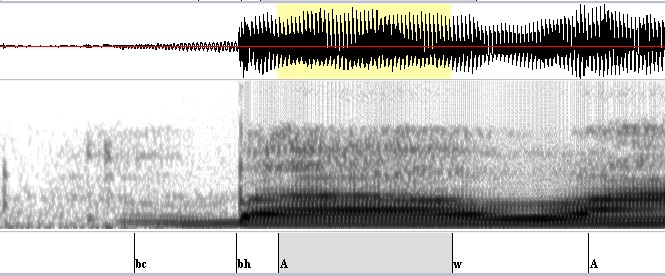 Figure 1. A Caption Goes Here.Graphic Formats. The highest quality formats are Encapsulated PostScript (EPS) and PDFvector-graphic formats. These formats are recommended for all illustrations, unless they create document files that are excessively large. Specifically, you should change the graphic format or compress the image resolution whenever an illustrated page takes more than two seconds to render onscreen, or, whenever the total manuscript file size starts to approach    5 Mb. Photographs, illustrations that use heavy toner or ink (such as bar graphs), and figures without text callouts, may be suitably displayed with picture formats such as BMP, GIF, JPEG,1Although footer may be used, it is NOT encouraged. Use it sparingly or when there is no other way to clarify the meaning of the texts.PNG, TIFF, etc. Line drawings, plots, and callouts on illustrations, should not use picture for- mats that do not provide sharp reproduction. Note that the Windows Metafile Format (WMF) should be avoided.References and Citations. The parenthetical citation of bibliographical references is indi- cated in the text preferably at the end of a sentence (Hipp, 2000). Citations should precisely follow APA method for both, parenthetical citation and reference entries. The reference sec- tion of this article provide samples of the 6th edition APA reference format. The reference list must be sorted alphabetically. The citation of private communication is especially discour- aged, but if required it should be cited as a footnote and include the date, professional affili- ation, and location of the person cited.Table 1. A Caption Goes Here.Tables. Tables are referred to by name in the text as Table 1, or, Tables 2 and 3 (e.g., not table 1, Tbl. 1, or Table 1). The title is centered above the table, as shown in Table 1. The font size inside tables should be no larger than the body text, but may be adjusted down to 9-point sans-serif font, if necessary. Note that table units are in parentheses. Only the minimum num- ber of table lines needed for clarity is desired. Ideally, every table should appear within the text just after it is called out.Equations, figures, and tables must be sequentially numbered with no repeated numbers or gaps. Each figure and table shall be called out in the text; gratuitous figures and tables that are not called out should be eliminated. Intermediate equations may be numbered without being called out.MANUSCRIPT SUBMISSIONSThe MS Word document (.docx or .doc) is the preferred format for electronic submissions. However, the final manuscript (called Camera Ready) must be submitted in MS Word docu- ment (.docx or .doc). The use of internal hyperlinks within the electronic file is not encouraged because hyperlinks may not be supported in the final version of the electronic proceedings.Journal SubmissionsManuscripts submitted will undergone a rigorous blind review process. Authors will be noti- fied if the manuscripts are accepted to be submitted to a specific journal. Hence, authors must then adhere to the formatting and style of the said journal prior to submitting the camera ready version of the manuscripts.Worth reminding (again), upon acceptance authors will need to prepare a final camera ready paper according to the selected journal style and format. We will advice on the journal selection for your paper.CopyrightsBy contributing your manuscript for publication, you necessarily extend any copyrights to the SMTCOM 2018’s e-proceeding and its designated publisher, to allow the publisher to publish your manuscript content in all the forms that it wishes.CONCLUSIONYour final manuscript should be camera-ready as submitted—free from technical, typograph- ical, and formatting errors. Manuscripts not suitable for publication are omitted from the final publication.ACKNOWLEDGMENTSAny acknowledgments by the author may appear here. It is advisable that authors acknowledge the sponsors of the research work.NOTATIONIf extensive use of mathematical symbols requires a table of notation, that table may ap- pear here. Where the first mathematical symbol is introduced, a footnote should direct the attention of the reader to this table. The notation table does not need its own caption like an ordinary table, since the section heading serves this purpose. The notation section is optional.REFERENCES (SIZE 10)Accreditation Commission for Programs in Hospitality Administration. (n.d.). Handbook of accredita- tion. Retrieved from http://www.acpha-cahm.org/forms/acpha/acphahandbook04.pdfBillson, C. J. (1892). The Easter hare. Folklore, 3, 441-466. Retrieved from http://www.jstor.orgBower, B. (2008, Feb. 9). Dawn of the city: Excavations prompt a revolution in thinking about the earliest cities. Science News, 173(6), 90-92. Retrieved from http://www.sciencenewsmagazine.org/Elementary school math instruction questionnaire results. Most significantly improved schools. (n.d.). Retrieved	fromhttp://www.sharingsuccess.org/code/highperf/2002-03/es_math/msi/in- dex.htmFuchs, D., Fuchs, L. S., Al Otaiba, S., Thompson, A., Yen, L., McMaster, K. N., . . . Yang, N. J. (2001). K- PALS: Helping kindergartners with reading readiness: Teachers and researchers in partnerships. Teaching Exceptional Children, 33(4), 76-80. Retrieved from http://www.cec.sped.org/con- tent/navigationmenu/publications2/teachingexceptionalchildren/Goyen, A. (2007, February 22). Downtown Marquette dog sled races [Video file]. Retrieved from http://www.youtube.com/watch?v=gW3CNCGGgTYHartley, J. T., Harker J. O., & Walsh, D. A. (1980). Contemporary issues and new directions in adult de- velopment of learning and memory. In L. W. Poon (Ed.), Aging in the 1980s: Psychological issues (pp. 239-252). Washington, DC: American Psychological Association.Herculano-Houzel, S., Collins, C. E., Wong, P., Kaas, J. H., & Lent, R. (2008). The basic nonuniformity of the cerebral cortex. Proceedings of the National Academy of Sciences 705, 12593-12598. doi: 1 0.1 073/pnas.08054171 05Hipp, E. (2000). Understanding the human volcano: What teens can do about violence [Monograph].Retrieved from http://www.eric.ed.gov/Inness, S. A. (Ed.). (1998). Delinquents and debutantes: Twentieth-century American girls’ cultures.New York, NY: New York University Press.Katz, I., Gabayan, K., &Aghajan, H. (2007). A multi-touch surface using multiple cameras. In J. Blanc- Talon, W. Philips, D. Popescu, & P. Scheunders (Eds.), Lecture Notes in Computer Science: Vol. 4678. Advanced Concepts for Intelligent Vision Systems (pp. 97-108). Berlin, Germany: Springer- Verlag. doi:10.1007/978-3-540-74607-2_9Klimoski, R., & Palmer, S. (1993). The ADA and the hiring process in organizations. Consulting Psychology Journal: Practice and Research, 45(2), 10-36. doi:10.1037/1061-4087.45.2.10Langdon, S. W., & Preble, W. (2008). The relationship between levels of perceived respect and bullying in 5th through 12th graders. Adolescence, 43, 485-503. Retrieved from http://find.gale- group.comLarson, G. W., Ellis, D. C., & Rivers, P. C. (1984). Essentials of chemical dependency counseling. New York, NY: Columbia University Press.Lemay, L. (1997). Teach yourself web publishing with HTML 4 in a week (4th ed.). Indianapolis, IN: Sams.net.Limb, G. E., & Hodge, D. R. (2008). Developing spiritual competency with Native Americans: Promoting wellness through balance and harmony. Families in society, 89, 615-622. doi:10.1606/1044- 3894.3816Lopez, J. (2005). Characteristics of selected multilingual education programs from around the world: A review of the literature (Unpublished master's thesis). Dominican University of California, Re- trieved from ERIC database. (ED491402)Moriarty, L. J., & Carter, D. L. (Eds.). (1998). Criminal justice technology in the 21st century.Springfield, IL: Charles C. Thomas.Russo, C. A., & Jiang, H. J. (2006). Hospital stays among patients with diabetes, 2004 (Statistical Brief #17). Retrieved from Agency for Healthcare Research & Quality website: http://www.hcup- us.ahrq.gov/reports/statbriefs/sb17.jspShaw, K., O'Rourke, P., Del Mar, C., &Kenardy, J. (2005). Psychological interventions for overweight or obesity. The Cochrane Database of Systematic Reviews, (2). doi:10.1002/14651858.CD003818.pub2Simon, C. E. (1995). Information retrieval techniques: The differences in cognitive strategies and search behaviors among graduate students in an academic library (Doctoral dissertation, Wayne State University). Retrieved from http://www.eric.ed.gov/Symonds, P. M. (1958). Human drives. In C. L. Stacey & M. DeMartino (Eds.), Understanding human motivation (pp. 11-22). doi:10.1037/11305-002U.S. Department of the Interior, National Park Service. (2004). Pictured rocks national lakeshore, Mich- igan final general management plan, wilderness study, environmental impact statement. Wash- ington, DC: Author.Wilens, T. E., &Biederman, J. (2006). Alcohol, drugs, and attention-deficit/hyperactivity disorder: Amodel for the study of addictions in youth. Journal of Psychopharmacology, 20, 580-588. doi:10.1177/0269881105058776APPENDIXES ARE NOT ENCOURAGEDa  b2(1)AnimalDescriptionPrice ($)Gnatper gram13.65Gnustuffed92.50aa real numberbthe square root of a